AGRICULTURE  PAPER 1 FORM 4 MARKING SCHEMEa)  Factors that determine the method used to harvest a crop.  Growth habit of the cropScale of productionPart harvested(3 = 1½mks)b) ways in which cereals are stored in Kenya.-   In traditional granaries-   In Cyprus silos/bins- In maize cribs- In bags(4 x ½ = 2mks)Outline two disadvantages of tenancy system in farmingSoil conservation measures can be poor particularly when the lease period is short or there is no written agreement.There may be no incentives to make expensive long term/permanent investment on land.The method of rent repayment for example share cropping may discourage the tenant from intensive investment.The tenant has no title deed to act as security.(2 x ½ = 1mk)Control measures of downy mildew in onions.Spraying the crop with appropriate fungicide\use certified seed/healthy seedlingsPlanting resistant varieties Rogueing (2 x ½ = 1mk)Two pasture legumes grown in medium altitude zones.Lucerne Desmodium – Accept specific species of desmodium i.e either silver leaf desmodium or green leaf desmodium Stylo (2 x ½ = 1mk)Reasons for root pruning.Make lifting of seedlings during transplanting easier.To minimize root damage during transplanting.For seedlings to develop short and dense root system.(2 x ½ = 1mk)a)  Define the term joint products.This is a situation whereby a farmer aims at producing  one product, but automatically ends in getting another product.(1 x 1 = 1mk)b)  Examples of joint products in crop production-   Beef and hides-  Mutton and skin-  Honey and wax-  Cotton lint and cotton seed-  Milk and butter(2 x  ½  = 1mk)Benefits of optimum soil temperature in crop productionEnhance seed germinationEnhance plant growthEnchance soil microbial activitiesImprove quality of cops e.g. tea, pineapples (2 x  ½  = 1mk)Four factors which determine the depth of ploughingType of crop/rooting system of crop to be grown.Type of implement available.Type of soil.Soil moisture  content at ploughing time.Presence of certain weeds e.g. cough grass.
(4 x ½ = 2mks)Two sub- branches of arable farmingField crops cultivationHorticulture (2 x ½ = 1mk)Two effects of scarcity in agricultural productionPrices go upDemand is high (2 x ½ = 1mk)Two conditions that must exist for a market to be purely competitive.Many sellers of the same product Price of same product in metal containers (2 x 1 = 2mks)Two types of pests in piercing and sucking mouth parts.Aphids White fliesMealy-bugNematodes Mites (2 x ½ = 1mk)Four ways in which land reform can be implemented in Kenya.Land consolidationLand adjudication and registrationLand settlement and resettlement/land redistributionTenancy reformImproved land legislation(4 x ½ = 2mks) Four reasons why most farmers don’t use green manure in crop production.Most of the crops used are food crops.Green manure crops use most of the soil moisture leaving little for the next crop.Most nutrients are used by micro-organisms in the process of decomposing the green manure.It delays planting as it takes time for green manure crop to decompose.(4 x ½ = 2mks) Two crop production practices carried out after planting to  achieve optimum population.ThinningGapping (2 x ½ = 1mk)four practices that increase light reaching a croppruning 									 (4 x ½ = 2mks)thinningwider spacingweedingThree functions of the coffee Board of Kenya Marketing of coffee (payment storage selling transporting market research , advertisement, pricing.Offering advisory sercices to the coffee industry/Ministry of Agriculture.Financial coffee research.Licensing coffee farmers, millers, dealers and pulpers.(3 x ½ = 1½mks)Four reasons why it is difficult to control Sodom apple(Solanum incanun in pastures It has a thorny stem.Produces many seedsIt is deep rootedRegenerates.re growth after cutting.(4 x ½ = 2mks)Reasons for liming soils Raise soil pH /lowers soil acidityImproves soil structure/improves particles aggregation/improves drainage.Supplies calcium to plants.Hastens decomposition of organic matter.Facilitates the availability and absorption of nitrogen and phosphorus.Improves legume nodulation and nitrogen fixationEncourages multiplication of micro-organisms in the soil. (4 x ½ = 2mks)SECTION B (20MARKSObserve the diagram below and answer the questions that follow.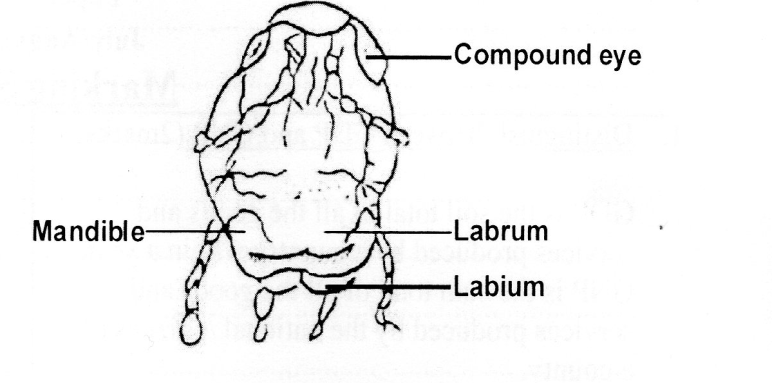 Identify the mode of feeding exhibited by a pest having such featuresBiting and chewing(1 x 1 = 1mk)Name any four pests with the above feeding habits. (2mks)Locusts GrasshoppersCricketsTermitesBollwormsMaize stalk borers.(4 x ½ = 2mks)Below are two diagrams of Irish potato tubers after being subjected to some  condition before panting.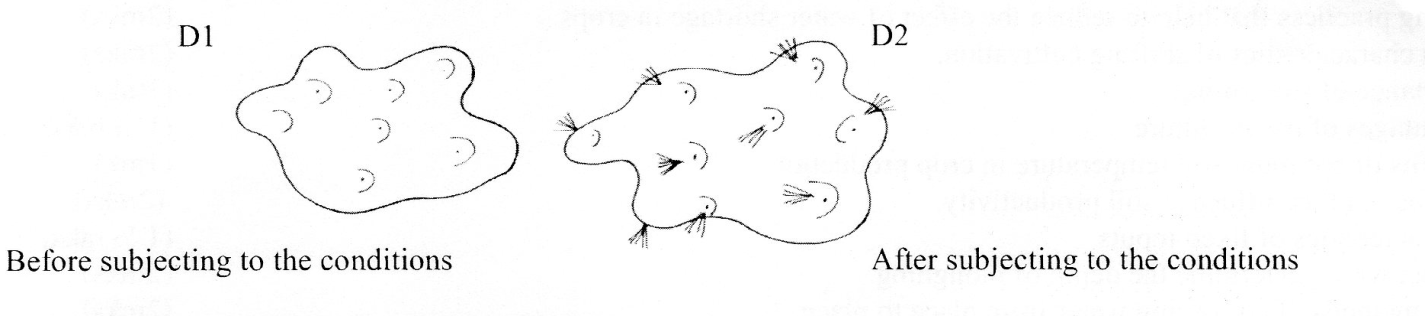 Which process of the potato treatment is illustrated above?Chitting / sprouting.(1 x 1 = 1mk)State two conditions necessary for the above processHumidity/moist environmentDiffuse light. (NB. Avoid dark room)(2x 1 = 2mks)Give two reasons for carrying out the above practice.Ensure uniform growth after planting. To ensure growth commences immediately ager plantingTo break seed dormancy.( 2 x 1 = 2 mks)Using the information on the table blelow answer the questions that follow.The cost of  is kshh 1500 per unit and the price of maize sh. 1200 per bag.At what unit of fertilizer input should the farmer be advised to stop applying any more fertilizer to the maize?At the end of the third unit fertilizer application/3(1 x 1 = 1)Give a  reason for your answer in (i) above. This is the cost profitable unit of fertilizer application, beyond which there would be a loss( 1 x 1 = 1mk)Calculate the marginal return at the point of optimum production.MR = SHS 1200 X 2 = 2400(1 X 1 = 1mk)            b)  State the law of diminishing return in production function.-     States that if successive units of one input are added to fixed units of other inputs a point is eventually   reached where additional output per additional unit of input will decline.(1 x 1 = 1mk)23. The diagram below illustrates a physical method that is used to control soil erosion. Study it carefully and answer the questions that followName the physical soil erosion control method illustrated by the diagram above        cut-off drain(1 x 1 = 1mk)Name the part labelled D on the diagram Embarkment/bund/ridge                                                                         (1 x 1 = 1mk)c) State four places where water from the structure named in (a) above is discharged        (2 mks)-  Into a natural waterway such a a river.- Onto a non-erodable stony or rocky ground.- onto grassland with well-established grass coverInto an artificial waterway	(4 x ½ = 2mks)24.   . The diagram below illustrate common weeds in arable land. Study them and answer the questions that follow.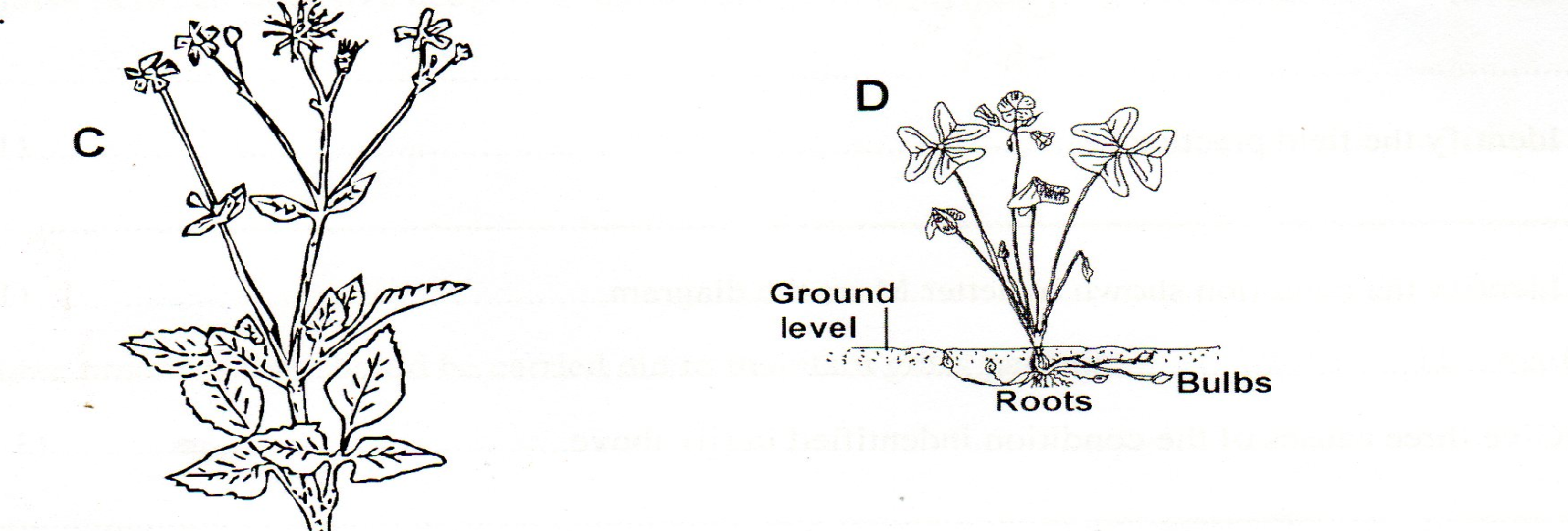 Identify the weeds labellled D and cC – black JackD – oxalisx 1 = 2mks)Classify the weed labeled C according to plant morphology             Broad leaved weedx 1 = 1mk)Give one reason why it is difficult to control the weed labeled DPresence of underground bulb(1 x 1 = 1mk)SECTION C (40MARKS)25.    Ways in which farmers adjust to risks and uncertainty in farming. By diversification of enterprises on the farmBy selecting more certain enterprises that can survive risksFarmers enter contracts to supply farm produce to certain customersInsure property against losesInput rationing by investing less inputs in enterprises that are riskierFlexibility in production Governed by the market situationAdopting modern methods of production.(7 x 1 = 7mks)Qualities of a good farm managerKnowledgable on agricultural principlesMarketing and accountingHardworking time consciousHas practical farming skillsResponsibleDynamic and prudent in farm businessFlexile in decision making by adjusting to changes of society.(5 x 1 = 5mks)Profit and loss account for Pioneer farm the year ending 2014 Purchase and expenses	 Shs		. Cts 	sales and receipts 	Shs.		 Cts Opening valuation 		150,000			sale of wheat 		120,000Concentrates			    5,500			cabbages sold		  40,000Seeds 				    4,500			milk sold 		  30,000Fertilizers			    7,000			poles sold		  25,000Fuel				    2,000Disc harrow			175,000Sub total 			344,000Net profit			121,000			closing valuation	250,000Total 				465,000			Total 			465,000½mks x 4 =  2mks. For sub titles ; 2 marks for the 2 columns of content ; ½mks for subtotals ; ½for net profit; ½ x 2 = 1mk for the  2 columns of total; The farm made a profit of Ksh. 121,000 (1mk)26.   a)  Methods used in harvesting water on the farmRoof catchment – water from the roof are colledfted using gutters and stored in tanks.Rocks catchments – water flowing from a rock are collected at the bas of construction a wall or using gutters.Dams – walls constructed across a water way blocks water to fall for a reservoir Ponds – small water reservoir depression on the surface where runoff water is collected.Retention ditches- are ditches/channels dug along the contours to collect water flowing down slope.  They allow water to infiltrate into the soilx 1 = 5mks)b)  Uses of water on the farmfor diluting /mixing chemicals used to control pests, disease and weeds.For watering livestock e.g drinkingFor watering plants e.g irrigationUsed in the processing of farm produce e.g. coffee, carrots hides skins etcFor washing utensils, equipments cleaning calf pens milking sheds.For domestic use e.g. drinking, cooking, seage disposal.For rearing fish.For mixing concrete in the construction.For recreation e.g. swimming poolCooling and running machine engines cooling animalsx 1 = 7mks)c) Soils losses fertility throughLeaching – soluble minerals ae carried deep into the soil beyond the reach of nutrients.Soil erosion – the top fertile soil is carried away by the agents of erosionChange of pH –alteration of soil will affect availability of certain nutrients to plantsBurning of land – leads to volatilization of nutrients like nitrogen and destroys organic mater and micro-organics.Accumulation of salts – changes the soul pH and soil soline for plant growth.Fixation of nutrients/N-lock-up –Nitrogen becomes unavailable to cropsUptake by plants/by weeds – nutrients used by plants are carried away through harvestingMonocropping/presence of pastors diseases make soil unsuitable for growth of crops.Soil capping/developments of hard pansx 1 = 8mks)27.  Describe the production of tomatoes under the following sub-heading.TransplantingReady after 1 month /4 – 5 true leaves/15cm high/pencil thick.Select healthy and vigorous seedlingsLift the seedling with a ball of earth on the root. Plant the seedling at the same depth they were in the nursery. From the soil around the base of the planted seedlings.Transplant on a cloudy day or late in the eveningWater the seedlings immediately after transplanting.( 5x 1= 5mks )Mention five importance organic matters in the soil.Binding soil particles together/improves soil structureAdd nutrients in the soil.Improves microbial activities in the soil.Buffers the soil pH.(5 x 1 = 5mks)State ten uses of water in the farm.Rearing fish.Recreation e.g. swimming poolsDiluting chemicals used to control pests, parasite etc.Domestic use, cooking, drinking, washing.Cleaning calf pens, milking sheds.Mixing concrete in construction.Cleaning animals.Cooling running machine engines.Processing farm produce e.g. coffee, hides carrots.Watering livestock/drinking.Watering plant/irrigation.Cooling of farm animals.Navigation.Source of power/generating Hydro electric power.(10 x 1 =10mks)28.   a)  Describe five management practices carried out in nappier grass to maximize production Weed control to avoid unnecessary competation for growth resourcesGapping to ensure maximum use of space.Irrigation under dry condition to maximize growth.Top dressing to ensure adequate nutrients in the soil.Timely harvesting.Disease and pests control.x 1 = 5mks)b)  Five ways in which draining marshy laid encourage crop growth.It reduces soil erosion by increasing water holding capacity thus reducing runoff.It increases soil aeration necessary for rooting respiration and micro-organism.It increases soil volumes thus increasing range from which crops root obtain nutrients.Increase microbial activities in the soil due to proper aeration and improved temperatures.Ir removes toxic activities in the soil due to proper aeration and improved temperatures.It removes toxic substance’s from the soil that otherwise negatively affect crop growth.(5 x 1 = 5mksc)   Effects of mass wasting/solifluctionTransfer of fertile soils from higher land to lowlands.Creation of lakes –Soil erosion on steep slopes – creation of permanent ugly scars on the land scapes.Tourist attraction of rock fall.Destruction of property.Death of people and livestock(1 x 5 = 5mks)Ways in which soil loses fertility Leaching – soluble minerals are carried deep into the soil beyond the reach of nutrientsSoil erosion – The top fertile soil is carried away by the agents of erosion.Change of PH – alteration of soil will affect availability of certain nutrients to plants.Burning of land – leads to volatilization of nutrients like nitrogen and destroys organic natter and micro-organics.Accumulation of salts – changes the soil PH and soil soline for plant growth.Fixation of nutrients/N-lock-up Nitrogen became unavailable to crops.Uptake by plants/by weeds – nutrients used by plants are carried away through harvesting.Monocroppping/presence of pastors diseases makes soil unsuitable for growth of crops.Soil capping/developments of hard pans.(1 x 5 = 5mks)Fertilizer input (unitsMaize yield (bagsMarginal products (bags)012345506266686969-124210